1. Encercla de color vermell les imatges corresponents a una ciutat i de blau les corresponents a un poble: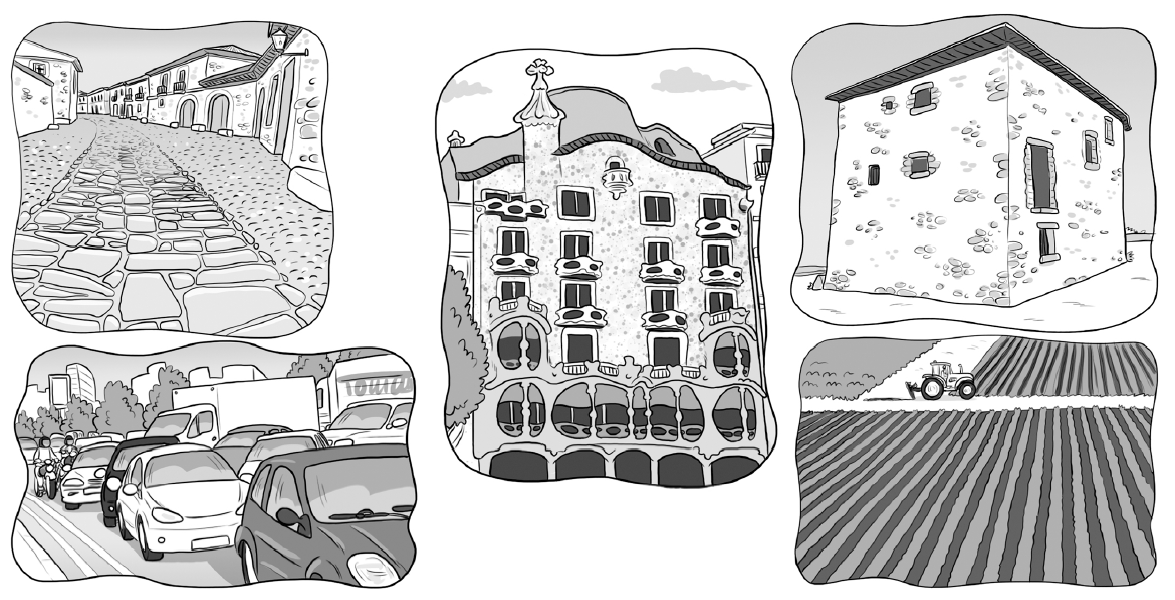 2. Escriu el nom de la teva localitat i digues si és un poble o una ciutat:______________________________________________________________________________________________________________3. Classifica cada treballador segons el servei municipal corresponent i completa:4. Marca com poden participar els veïns en el bon funcionament d’una localitat:Cuidant els jardins i els parcs públics i procurant no fer-los malbé.Explicant a l’ajuntament algun problema de la localitat.No respectant les decisions de l’alcalde o alcaldessa.Votant en les eleccions.5. Marca la imatge correcta: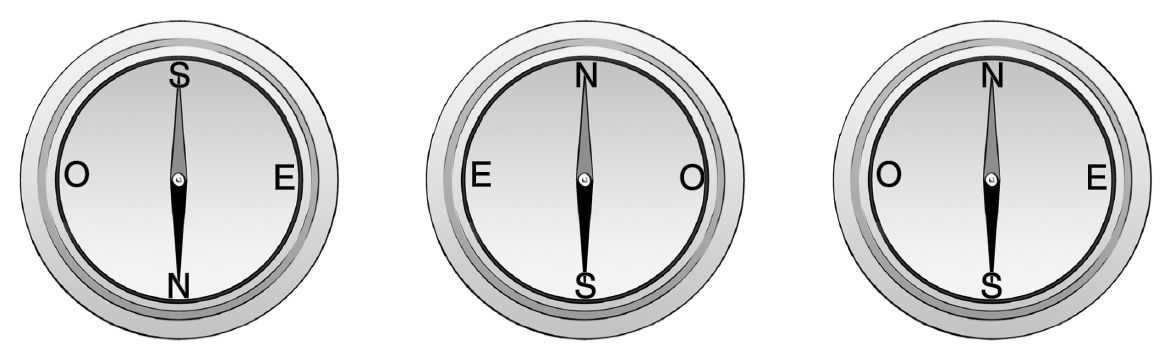 6. Quins són els elements que componen un mapa? Explica’ls breument:____________________________________________________________________________________________________________________________________________________________________________________________________________________________SOLUCIONARI1. Encercla de color vermell les imatges corresponents a una ciutat i de blau les corresponents a un poble:2. Escriu el nom de la teva localitat i digues si és un poble o una ciutat:Resposta oberta.3. Classifica cada treballador segons el servei municipal corresponent i completa:4. Marca com poden participar els veïns en el bon funcionament d’una localitat:Cuidant els jardins i els parcs públics i procurant no fer-los malbé.Explicant a l’ajuntament algun problema de la localitat.No respectant les decisions de l’alcalde o alcaldessa.Votant en les eleccions.5. Marca la imatge correcta:6. Quins són els elements que componen un mapa? Explica’ls breument:Els colors i els símbols que formen la llegenda.SeguretatNetejaSanitat______________________________________________________________________________________________________SeguretatNetejaSanitatbomberapoliciaescombriairemetgessainfermer